Bài 1.   Khoanh vào chữ cái đặt trước kết quả đúng.  Số 5 đọc là lămnămBài 2:  Quan sát tranh rồi chọn số thích hợp điền vào chỗ chấm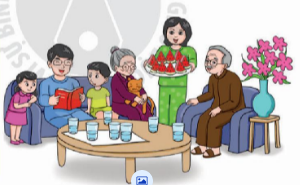 Có …. cái cốcCó …. ngườiBài 3.  Điền dấu >, <, =8 …6				7 + 3….10			10 – 5 + 2 …. 9 – 3             5 …2 + 6 – 4			8 + 2 – 6 …. 3 + 6 - 4 Bài 4. Quan sát tranh và điền vào chỗ chấm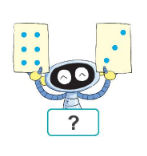 Số điền vào dấu hỏi chấm là : ……Bài 5.  Cho các số 2, 8, 0, 8, 6, 9             Xếp theo thứ tự từ lớn đến bé : …………………………………………………..Bài 6.  Điền số    … + 4 = 4	  		… > 9 – 2			3 =  …. – 3		5 + … =  8			10 – 6 + … =  6Bài 7.   Viết phép tính phù hợp với tranh                                                                 b) Bài 8.  Điền vào chỗ chấm sao cho đúng 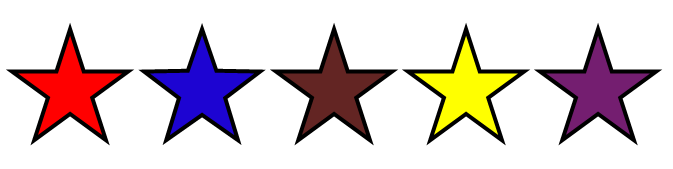 Ngôi sao màu vàng ở vị trí thứ  ……Bài 9. Hình khối thích hợp đặt vào dấu ? là hình khối nào? Hãy khoanh vào chữ cái đặt trước kết quả đúng 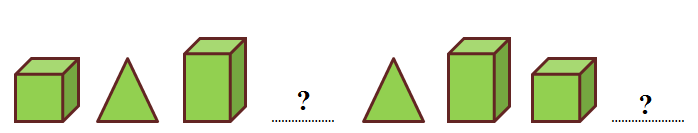 Khối lập phương và khối hộp chữ nhậtHình tam giác và khối lập phươngKhối lập phương và hình tam giácBài 10.  Điền số lớn nhất có thể điền vào chỗ chấm trong phép tính sau                                             8 - …. > 2TRƯỜNG TIỂU HỌC NGỌC LÂMHƯỚNG DẪN CHẤM BÀI KTĐK MÔN TOÁNLớp 1 – Năm học 2020 – 2021*Mỗi bài 1 điểm Bài 1: Khoanh vào chữ B – 1 điểmBài 2: Điền đúng mỗi dòng – 0,5 điểmBài 3: Điền đúng mỗi dấu – 0,2 điểmBài 4: Điền đúng  - 1 điểmBài 5: Xếp đúng yêu cầu – 1 điểm     - Xếp thiếu số hoặc thừa số không cho điểm     - Viết thiếu hoặc thừa số không cho điểm Bài 6: Điền đúng mỗi số cho 0,2 điểm Bài 7: Viết đúng mỗi phép tính cho 0, 5 điểm       Bài 8: Điền đúng vị trí – 1 điểmBài 9: Chọn đúng chữ c – 1 điểm Bài 10: Điền đúng số - 1 điểm          TRƯỜNG TIỂU HỌC NGỌC LÂMĐỀ KIỂM TRA CUỐI HỌC KÌ Môn: Toán - Lớp 1Năm học : 2021- 2022(Thời gian: 40 phút)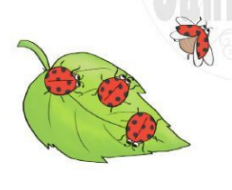 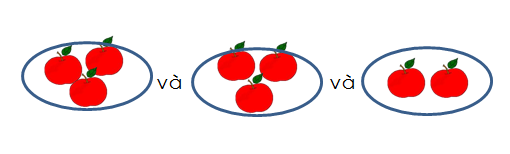 